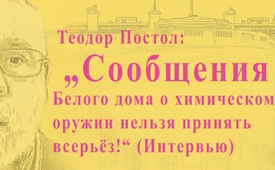 Теодор Постол: „Сообщения Белого дома о химическом оружии нельзя принять всерьёз!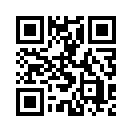 Теодор Постол, – американский почетный профессор при известном «Массачусетском технологическом институте», сокращённо MIT. Будучи профессором в области ядерной технологии и национальной политики безопасности, он изучал технологию оружия и критически исследовал американскую политику вооружения. В начале 90 годов Постол подверг критике применение ракет Патриот класса «земля-воздух» во второй войне в Персидском заливе, что не осталось незамеченным. Также острее всех он критиковал «Национальную противоракетную оборону» США, проект вооружения, который стремились ввести во время правления Президента США Джорджа У. Буша. Это едва ли могло работать в реальных условиях, говорил Постол и за что вместе с Массачусетским технологическим институтом попал под перекрёстный огонь американской администрации.Теодор Постол, – американский почетный профессор при известном «Массачусетском технологическом институте», сокращённо MIT. Будучи профессором в области ядерной технологии и национальной политики безопасности, он изучал технологию оружия и критически исследовал американскую политику вооружения. В начале 90 годов Постол подверг критике применение ракет Патриот класса «земля-воздух» во второй войне в Персидском заливе, что не осталось незамеченным. Также острее всех он критиковал «Национальную противоракетную оборону» США, проект вооружения, который стремились ввести во время правления Президента США Джорджа У. Буша. Это едва ли могло работать в реальных условиях, говорил Постол и за что вместе с Массачусетским технологическим институтом попал под перекрёстный огонь американской администрации. 
В 2013 году профессор Постол исследовал произошедшую 21 августа химическую атаку в Гуте/Сирия. Расследования представителями ООН на месте доказали использование химического оружия с агентом зарин в высококонцентрированной форме выпущенного ракетами «земля-земля». Ракеты «земля-земля» запускают с земли по целям, находящимся на земле. По различным данным, в ходе этой атаки погибло от 281 до 1729 человек, при этом уже противоречивость цифр вызывает вопросы. Опубликованные повстанцами снимки с детьми вызвали всемирное негодование. 30 августа тогдашний министр иностранных дел Джон Керри представил сообщение секретной службы, в котором обвинялось сирийское правительство. 31 августа 2013 года, в качестве реакции на атаку, Президент США Барак Обама уведомил о проведении военного удара. Почти год назад Обама назвал применение химического оружия «красной чертой», при переходе которой США будут размышлять над военным вмешательством. Но тогда, в 2013 году, в последний момент, удалось предотвратить военное вмешательство США, благодаря согласию сирийского правительства, при посредничестве России, полностью уничтожить свои запасы химического оружия. 14 сентября Сирия присоединилась к конвенции о запрещении химического оружия. 4 января 2016 года «Организация по запрещению химического оружия», сокращённо ОЗХО, подтвердила, что уничтожение всего декларированного Сирией химического оружия завершено. 
14 января 2014 года, вместе с бывшим инспектором ООН по вооружению Ричардом Лойдом, профессор Постол опубликовал подробный отчёт, в котором ясно изложено, почему сирийские правительственные войска не могут быть зачинщиками газовой атаки в Гуте. Отчёт доказывает, что ракеты с ядовитым газом имели настолько короткую дальность действия, что могли быть запущены только из региона, контролируемого в ту пору повстанцами. 
Профессор Постол указал также на то, что действующему на то время Президенту США Обаме, вначале была предоставлена неверная информация секретной службы, которую впоследствии исправили. Однако общественности об этом не сообщили. 
Но вернёмся к последней атаке с применением «отравляющего вещества», произошедшей 4 апреля 2017 года в Хан Шейхуне на северо-западе Сирии, в ходе которой погибло около ста человек. Хотя в заголовках ведущих СМИ речь ещё шла о «предполагаемой» химической атаке, для многих западных политиков и СМИ с первой минуты было ясно, что за этой «предполагаемой» атакой на свой народ стоит сирийский Президент Башар аль-Асад, что, в конце концов, и привело к ракетному удару США по сирийской военно-воздушной базе ночью 7 апреля. Klagemauer.TV сообщало об этом в приведенных на мониторе передачах: www.kla.tv/10289 , www.kla.tv/10302 , 
11 апреля «Нью-Йорк таймс» опубликовала доклад секретной службы из Белого дома, который, якобы подтверждает, что «сирийский режим совершил атаку на собственное население с применением химического оружия в Хан Шейхуне». Однако, на основе представленных в докладе документов профессор Теодор Постол приходит к совершенно иному результату: в качестве важного доказательства воздушного нападения секретная служба приводит снимки воронки, которая якобы образовался в результате взрыва бомбы с отравляющими веществами. Профессор Постол, напротив, убедительно доказывает, что граната с нервнопаралитическим газом была на земле приведена в действие приготовленным взрывным зарядом. 
Сообщение секретной службы правительства США «с ошибками», без доказательств и без «конкретных сведений». Постол говорит: «Во многих отношениях доклад Белого Дома, честно говоря, нельзя принять всерьез». Постол думает, что этот доклад, с почти абсолютной уверенностью, был мотивирован политически, чтобы оправдать ракетный удар в ночь на 7 апреля. 
Его вывод достоин внимания. Цитата: «Нам необходимо выяснить, как такой ложное сообщение разведки смогло выйти на самом высоком уровне нашего правительства. […] Противостояние с Россией имеет в себе потенциал к эскалации. Когда это происходит из-за ложных сообщений разведки, то это очень серьезный вопрос».
Предлагаем вам посмотреть интервью международного телеканала RT с профессором Постолом от 13 апреля 2017 года, в котором он подробно выразил свою точку зрения на новейший «доклад секретной службы» правительства США.



Записанное интервью:

Интервьюер RT: «Господин профессор, в своей оценке доклада Вы говорите, что есть сходство с 2013 годом, когда Асада обвиняли в том, что в Гуте погибло более ста человек. Вы также исследовали инцидент 2013 года и пришли к заключению, что секретная служба США опять могла быть не права. Могли бы Вы показать, есть ли сходство сегодня и какое?» 

Теодор Постол, профессор национальной политики безопасности, MIT: "Я думаю, всё указывает на то, что в отношении работы секретных служб в системе США существуют чрезвычайные проблемы. Этот специальный доклад имеет точные параллели с отчётом, который вышел при администрации Обамы. Итак, это утверждения, которые не могут быть правдивыми! 
Один пример: они утверждают, что американские спутники инфракрасного излучения наблюдали старт и взрыв боеприпасов с зарином. Но это невозможно. Американские спутники инфракрасного излучения очень высокого качества и могут видеть старт ракеты. Но они не могли видеть, где ракета приземлилась, так как взрыва не было. Они могли лишь зарегистрировать вспышку взрыва. Так что это явно неправильно. И ни один американский эксперт секретной службы, что-то понимающий в своей области, не станет утверждать, что имеются такие данные. Так что это было сфабриковано».

 «... Это указывает на готовность высокопоставленных лиц в Белом доме, использовать ложные утверждения секретных служб, чтобы привести политические аргументы. Это серьёзная, недопустимая ситуация».


Интервьюер RT: «Господин профессор, в 2013 году я делал сообщение о саммите Большой двадцатки. Обама прибыл в Санкт-Петербург, чтобы заручиться поддержкой для вторжения в Сирию, предпосылкой для которого, якобы, стали химические атаки со стороны правительства Асада в Гуте.  И теперь подобная ситуация. Как Вы думаете, можно ли провести реальное расследование на месте, как того требует Москва?»

Профессор Теодор Постоль: «Думаю, было бы рационально провести два расследования. Должно быть проведено международное расследование, возможно, с участием ООН, потому что в этом заинтересованы и русские, и американцы. В ООН они могут привести свои аргументы. Второе расследование – с американской стороны. Нам необходимо выяснить, как такой ложный доклад разведки мог дойти до самой верхушки нашего правительства. Это нечто очень серьезное. Противостояние с Россией имеет в себе потенциал к эскалации. Когда это происходит из-за ложных сообщений разведки, то это очень серьезный вопрос».

Профессор Теодор Постоль: «Кроме того, я хотел бы сказать, что при таком расследовании доклада также следует полностью изучить как случилось, что Обаму навели на мысль, что было совершено нападение со стороны правительства Асада. После того, как Обама изначально считал, что это было правительство Асада, потом ему доложили, что вполне возможно это не так. Изначально ему предоставили ложную информацию, которая потом была откорректирована, тем не менее до общественности это не донесли». 

Заявление профессора о докладе Белого дома: «Во многих отношениях доклад Белого Дома, честно говоря, нельзя принять всерьез». В нём предполагается, что в фотодоказательствах нет подделки. Я думаю, что это смелое предположение. Затем неверно истолковываются фотоматериалы и приходят к результатам, противоположным тому, что видно на фото. Я думаю, что этот доклад был скорее мотивирован политически. По моему личному мнению, ни один офицер разведки США, который дорожит своей репутацией, не подписал бы этот доклад.

Заявление профессора о химической атаке: «Если вы посмотрите на боеприпасы, то увидите кусок трубы, который обычно используется для изготовления артиллерийских ракет. Это выглядит так, как если бы её плашмя положили на землю, а сверху разрывной заряд. Действие взрыва немного разрушило ёмкость сбоку. Это похоже на самодельный аппарат для выделения газа, а не на взрывоопасный снаряд». 

Заявление профессора о преимуществах США перед Россией: «В американской системе существуют глубоко укоренившиеся предубеждения против России. Однако, ничего из того, что делает Россия – а зачастую это реакция на действия США – не является агрессией, но это даже не анализируется. Никто не задает вопрос: «Может, это была реакция на то, что сделали мы?» Для меня это выглядит так, как будто нами сделано много такого, что объясняет действия русских. Они же представляются просто агрессивными без оценки мотивации или анализа причин».от Daniel DИсточники:http://sts-program.mit.edu/people/emeriti-faculty/theodore-postol/
https://en.wikipedia.org/wiki/Theodore_Postol#Syria
www.heise.de/tp/features/Raketenabwehr-schiesst-scharf-3451829.html
https://de.wikipedia.org/wiki/Giftgasangriffe_von_Ghuta
www.neopresse.com/politik/naherosten/giftgas-syrien-wir-wurden-vorsaetzlich-belogen/
https://s3.amazonaws.com/s3.documentcloud.org/documents/1006045/possible-implications-of-bad-intelligence.pdf
https://de.wikipedia.org/wiki/Giftgasvorfall_im_April_2017_in_Syrien
www.rubikon.news/artikel/giftgasmassaker-war-false-flag-operation
www.heise.de/tp/features/Giftgas-Angriff-in-Chan-Scheichun-Die-Fakten-des-Weissen-Hauses-sind-keine-3685499.html
https://deutsch.rt.com/international/49163-mit-professor-giftgas-syrien-bericht-geheimdienst/
www.youtube.com/watch?v=ymBj5qKDKKkМожет быть вас тоже интересует:---Kla.TV – Другие новости ... свободные – независимые – без цензуры ...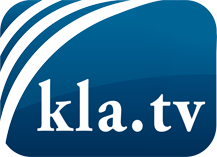 О чем СМИ не должны молчать ...Мало слышанное от народа, для народа...регулярные новости на www.kla.tv/ruОставайтесь с нами!Бесплатную рассылку новостей по электронной почте
Вы можете получить по ссылке www.kla.tv/abo-ruИнструкция по безопасности:Несогласные голоса, к сожалению, все снова подвергаются цензуре и подавлению. До тех пор, пока мы не будем сообщать в соответствии с интересами и идеологией системной прессы, мы всегда должны ожидать, что будут искать предлоги, чтобы заблокировать или навредить Kla.TV.Поэтому объединитесь сегодня в сеть независимо от интернета!
Нажмите здесь: www.kla.tv/vernetzung&lang=ruЛицензия:    Creative Commons License с указанием названия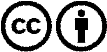 Распространение и переработка желательно с указанием названия! При этом материал не может быть представлен вне контекста. Учреждения, финансируемые за счет государственных средств, не могут пользоваться ими без консультации. Нарушения могут преследоваться по закону.